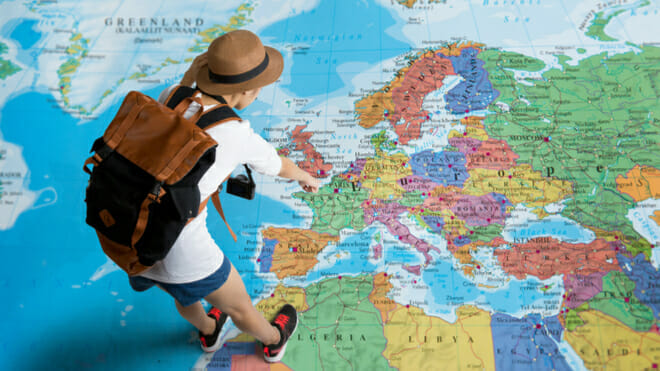 Všechny úkoly si pečlivě zapisuji.Pomůcky v aktovce si vždy překontroluji podle žákovské knížky. TÝDEN 30. 9. 2019 – 6. 10. 2019UČÍME SE..UČÍME SE..UČÍME SE..předměttémamateriályučební pomůckyČJOpakování:Slovo a jeho stavba, tvoření slovkořen, předpona, přípona, koncovkaslova příbuznáučebnice  str. 14 – 18pracovní sešit str. 8 - 10čteníReprodukce textu rozlišování podstatného od méně podstatného, klíčová slova, hlavní myšlenkaM Opakování:Početní operacesčítání, odčítání, násobení, děleníPětiminutovkyučebnice  str. 20 – 27pracovní sešit 1str. 6 - 7SVBitva na Bílé hořeVlastivěda 5 str. 9PVOpakováníMapa ČRřekyDesetiminutovka 2. 10. 2019Pohoří České republiky a jejich nejvyšší vrcholy (PS str. 7)Vlastivěda 5pracovní sešitstr. 9